PLAN MOT DISKRIMINERING OCH KRÄNKANDE BEHANDLING                  Nästansjö skola medförskola- och fritidsverksamhet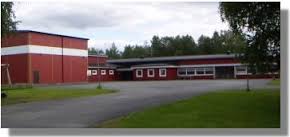 InnehållINLEDNING	3VISION	3
MÅL	3
DEFINITIONER	4Diskriminering	4
Kränkande behandling	4 
Trakasserier	4
Annan kränkande behandling	4
Mobbning	4NULÄGESANALYS	5Så här ser det ut på vår skola 2014/2015	5 UTeMILJÖN	5MATSALEN	5SÅ HÄR SKA VI ARBETA	6Främjande insatser	6
Förebyggande insatser	6LÄSÅRET 2014/2015 SKA VI ARBETA SÄRSKILT MED DETTA	6 Mål	6
Så här ska vi göra	6RUTINER OCH ÅTGÄRDSTRAPPA	7 Vid diskriminering eller annan kränkande behandling	7
Vid mobbning av elev	8UPPFÖLJNING	9INLEDNING
Skolan är en viktig plats där varje människas unika värde ska värnas. Alla elever och vuxna ska trivas och känner trygghet i vår skola. Planen är upprättad i enlighet med lagen om förbud mot diskriminering och annan kränkande behandling av barn och elever (Skollagen 6 kap).Barnkonventionens grundläggande principer och lagen om förbud mot diskriminering påtalar rätten och värdet av att få vara den man är. Dessa principer betonar vikten av att motverka diskriminering, trakasserier och annan kränkande handling på grund av följande:KönEtnisk tillhörighetReligion eller trosuppfattningSexuell läggningFunktionshinderVISION
På Nästansjö skola ska råda en anda av respekt för varandra, såväl barn som vuxna. Vi ska gemensamt arbeta för en miljö där de goda värdena råder. Vi ska reagera med tydlighet på sådant som är fel. MÅLIngen skall behöva vara rädd på väg till eller från skolan eller ute på skolgården.Skolan ska vara en trygg skola som ger oss möjlighet att utvecklas. Alla elever, personal och föräldrar på skolan ska känna till vår ”Plan mot diskriminering och kränkande behandling” och vad den betyder för oss.Det är en grundläggande rättighet för varje elev att kunna vistas i skolan utan att behöva bli utsatt för trakasserier och/eller kränkande behandling. Framgång i skolarbetet gynnas av en positiv miljö. Genom att bry sig om, ta ställning, våga prova och våga misslyckas kan alla bidra till en öppen och trivsam skola. DEFINITIONERDiskrimineringDirekt diskriminering är då ett barn eller en elev missgynnas genom särbehandling på grund av kön, etnisk tillhörighet, religion eller annan trosuppfattning, sexuell läggning eller funktionshinder. Indirekt diskriminering är då ett barn eller en elev missgynnas genom att till exempel ordningsregler tillämpas så att de får en diskriminerande effekt. Ett exempel kan också vara om skolan serverar samma mat till alla vilket indirekt diskriminerar elever som av religiösa skäl behöver äta annan mat.Kränkande behandlingKränkande behandling kränker principen om alla människors lika värde. Kränkningar är uttryck för makt och förtryck och kan vara:fysiska (slag och knuffar)verbala (hot, svordomar, öknamn)psykosociala (utfrysning, blickar, ryktesspridning)text och/eller bildburna (t ex klotter, brev, lappar, e-post, sms, mms)Kränkning kan ske vid ett enskilt tillfälle eller upprepas systematiskt. Den som uppger sig vara kränkt måste alltid tas på allvar. Kränkande behandling kan delas in i trakasserier och annan kränkande behandling.TrakasserierTrakasserier är en behandling som kränker en elevs värdighet och som har koppling till någon av de skyddande diskrimineringsgrunderna. Det är trakasserier även när en elev kränks på grund av en förälders sexuella läggning, funktionshinder eller liknande. Trakasserier är diskriminering och kan utföras av vuxna, barn eller elever.Annan kränkande behandlingMed annan kränkande behandling menas en kränkning av en elevs värdighet som saknar koppling till en diskrimineringsgrund.MobbningUpprepad negativ handling när någon eller några medvetet och med avsikt tillfogar eller försöker tillfoga en annan skada eller obehag.NULÄGESANALYS – så här ser det ut i vår skola 2015/16
Skolan inryms i samma lokaler som förskolan och har 17 elever från förskoleklass till år 6.
I skolan arbetar två pedagoger på heltid och en klassasistent halvtid. I förskolan är det 12 barn och 6 fritidsbarn inskrivna, här arbetar i dagsläget tre pedagoger. En musiklärare kommer ut till skolan en gång i veckan och skolsköterskan kommer varannan vecka. Speciallärare kommer till skolan vid behov. Personalen har kontinuerlig kontakt med rektor och får även vid behov handledning av skolpsykolog. Vi arbetar för att alla barn och elever skall bli sedda och bekräftade. Alla vuxna på skolan tar ett gemensamt ansvar för barn och elever. Rasterna blir en naturlig kontakt mellan de olika verksamheternas barn och elever då vi delar ute miljö. Vi har ett gott samarbete mellan verksamheterna där förskolepersonalen har rasttillsyn av skolans elever. Skolans personal hjäper förskolan med tillsyn för att möjliggöra förskolans planering. Femåringarna deltar varje vecka i undervisningen i musik, idrott samt att vi har gemensamma utedager. Vi har under många år arbetat med fadderverksamhet då äldre och yngre elever arbetar tillsammans. Det kräver både ansvar för den uppgift som ska utföras och att de äldre eleverna får lära sig att ta hand om de yngre eleverna. När alla elever på skolan och förskolan känner varandra ökar tryggheten och förutsättningarna för att alla elever ska mår bra och trivas ökar. I och med detta får varje elev större förutsättningar till lärande.Stämningen på skolan är god och eleverna bryr sig om och hjälper varandra. Även inom olika skolämnen blandar vi årskurser vilket ger en träning i att visa varandra hänsyn och respekt. Tid avsätts för lekar och samarbetsövningar beroende på ålder och mognad både i respektive klasser samt gemensamt i skolan och förskolan.Inför arbetet med ”planen” har eleverna diskuterat hur vi ska vara emot varandra för att alla ska trivas och ha det bra. Vårdnadshavarna har fått ge synpunkter på ”planen” vid ett föräldramöte samt att ”planen” skickats hem via mail för remiss till samtliga föräldrar. Det finns en föräldrastyrelse på skolan som lyfter frågor utifrån ett föräldraperspektiv.
UTEMILJÖN När det gäller utemiljön är det positivt med möjligheterna till lek i skogen och att vi delar lekmaterial med förskolan. Eleverna har själva genom försäljning gjort det möjligt att köpa in lekmaterial som används flitigt. Alla elever är oftast med och leker och de grupperar sig på olika sätt beroende på vilken lek som för tillfället gäller. Föräldrarådet har erbjudit oss möjligheten att köpa in utesaker till skolan eftersom det finns en del pengar i klasskassan.MATSALENVi äter gemensamt i skolmatsalen och eleverna har bestämda platser. Maten som serveras lagas i byggnaden av kökspersonal och det finns specialanpassade rutiner, mat för allergiker och annan specialkost. Maten uppskattas av eleverna. SÅ HÄR SKA VI ARBETAFrämjande insatserEleverna ska fortlöpande ges kunskaper som främjar likabehandling genom att tid avsätts för samtal och reflektion.Tid ska avsättas under läsåret för insatser som ska öka elevernas självkänsla till social träning och konfliktlösning. Samarbetsövningar, EQ och ”kompisprat”Insatserna ska varieras utifrån elevernas mognad och ålder. Skolpersonalen ansvarar för genomförandet av insatserna. Alla vuxna på skolan ska bidra till elevernas lärande i ett helhetperspektiv genom att vara goda förebilder. Vi ska åter planera in gemensamma och återkommande aktiviteter under läsåret. Dessa har stor betydelse för nya och goda möten mellan elever och skolpersonal. Exempel: traditioner, baddagar, julavslutning, vasalopp, Siversbacken.Förebyggande insatserVårdnadshavarna ska informeras om att vi arbetar utifrån ”plan mot diskriminering och kränkande behandling”. Det görs vid föräldramöte och utvecklingssamtal. Båda klasserna informeras om handlingsplanen och görs delaktiga i arbetet.Vårdnadshavarna uppmanas till direktkontakt vid oro.Ansvarig lärare ska avläsa stämning och attityd i klasserna och barngruppen. Personalen planerar kontinuerligt under läsåret lektioner som innehåller relationsbyggande, övningar/samtala om respekt, attityder och normer samt vikten av ett vårdat språk. Ett nära och gott samarbete ska råda mellan hem och skola.Vuxna på skolan ska vara tydliga och goda förebilder och omgående reagera på ord och handlingar som motverkar skolans värdegrund och planens mål. En årlig trygghetsenkät ska genomföras i mars- april och resultatet ska diskuteras i klasserna och i arbetslaget tillsammans med skolledningen. LÄSÅRET 2015/2016 SKA VI SÄRSKILT ARBETA MED DETTAMålStärka elever att våga säga ifrån när de inte vill, kan eller vågar.Öka elevernas förmåga att lyssna på varandra.Stärka det sociala samspelet och träna på att utveckla elevernas empati.Öka vi-känslan och samhörigheten inom klassen och hela skolan. Så här ska vi göra:Vi ska kontinuerligt under läsåret ha kompissamtal där eleverna tränar på att säga hur deUpplever situationer som de är en del av. I dessa samtal ger vi tips till varandra om hur man kan göra för att säga ifrån när något är fel och vi tränar på att lyssna på varandra. Vi kommer också  att arbeta med olika aktiviteter och värderingsövningar som utvecklar elevernas sociala förmågor samt deras förmåga att visa empati för varandra. Vi kommer att ha olika gemensamma aktiviteter, som till exempel gemensamma utflykter.RUTINER och ÅTGÄRDSTRAPPA vid diskriminering eller annan kränkande behandlingDirekt tillsägelseDen personal som är i närheten av en person som diskriminerar eller kränker en annan elev/vuxen ska reagera med direkt tillsägelse.Omedelbar kontakt med ansvarig lärare, skolsköterska eller skolledningKränkt elev, dess vårdnadshavare eller/och person som sett eller hört kränkningen tar omedelbart kontakt med ansvarig lärare, elevhälsan eller skolledning. Redogörelse lämnas om vem/vilka som handlat kränkande.TrepartssamtalAnsvarig personal kallar de inblandade till enskilda samtal. Om en vuxen är den som kränkt, håller rektor i samtalet. Var och en får berätta sin version av vad som hänt. Samtalet sker enligt följande punkter: Vad hände? Vad berodde det på? Hur går vi vidare?Utreda och gå vidareNär elever och vuxna har samma bild av vad som hänt och orsakat konflikten, läggs fokus på hur man går vidare och hur man i liknande situationer kan hitta ett bättre sätt att reagera på.UppföljningUppföljningssamtal ske efter en vecka eller enligt överenskommelse. Om samma elev blir utsatt av samma person igen, ska det ses som ett mobbningsärende.RUTINER och ÅTGÄRDSTRAPPA 
Vid kränkande behandling av elevMisstanke om kränkning anmäls av elev, personal, vårdnadshavare eller annan vuxen till ansvarig lärare eller rektor. Den som lämnat information om kränkningen garanteras anonymitet.En person utses som ansvarig för ärendet och för den löpande dokumentationen tills kränkningen har upphört. Om personal misstänks för kränkande behandling av elev ansvarar rektor för utredningen.Kontakt tas med uppgiftslämnaren, därefter med den utsatta eleven.Vårdnadshavare till den utsatta eleven informeras.Elevhälsoteamet samlar ytterligare information.Vårdnadshavare till elev som utsätter annan elev för kränkningar kontaktas.Vårdnadshavare kallas till möte tillsammans med den eller de som kränkt annan elev för samtal tillsammans med rektor och elevhälsoteamet. I samtalet krävs att kränkningen omedelbart måste upphöra.Det sker ett möte mellan den som blivit utsatt för kränkningen och den/de elever som utsatt annan elev för kränkande behandling.Vårdnadshavare till den elev som blivit kränkt hålls löpande informerade.Uppföljningssamtal sker till dess att kränkningen bedöms ha upphört. En bedömning görs efter utredning i varje enskilt kränkningsärende om polisanmälan ska göras.UPPFÖLJNING Arbetslaget tar varje vecka upp frågor kring likabehandling, elevhälsa och värdegrundenVår plan utgör en särskild utvärderingspunkt vid arbetslagets läsårsutvärdering vid vårterminens slut. Trivselfrågor tas upp i klassrummen, vid föräldramöten och vid utvecklingssamtalenTrivselenkäten genomförs med elever minst en gång per terminRektor ansvarar för att planen utifrån inkomna synpunkter revideras varje år och att planen i omarbetat skick under hösten aktualiseras för alla medarbetare, elever och vårdnadshavare. Så här jobbar vi med planen mot diskriminering och kränkande behandling vid Nästansjö skola.HöstterminenVårterminen  AugustiSeptemberOktober November December Planen presenteras för personalen veckan före skolstart Planen behandlas i arbetslaget, klasserna och på föräldramötenReviderade planen lyfts på en arbetsplatsträff och i klassrådLäsårets plan beslutas vid en arbetsplatsträffJanuariFebruariMarsAprilMajJuni Elevenkäten ”Hur trivs du i skolan genomförs i klasserna. Den sammanställs och redovisas på en arbetsplatsträff och behandlas i klasserna. Elevenkäten ”Hur trivs du i skolan genomförs i klasserna. Den sammanställs och redovisas på en arbetsplatsträff och behandlas i klasserna. Planen utvärderas i klassernaPlanen utvärderas i arbetslagen. Inkomna utvärderingar utgör grunden för revideringen av planen som presenteras i augusti